基隆市 108 學年度第 一 學期國民教育輔導團□國中健康與體育學習領域/議題輔導小組期中成果報告表填表說明：一、為回復教育部國民及學前教育署108學年度精進計畫期中檢核表，以及準備期中諮詢輔導會議(108年12月召開)，請各團提供辦理之成果，照片需再運用於簡報上，請提供各場次活動1-2張照片，並附註活動內容。二、繳交方式：請上傳至雲端ttps://drive.google.com/drive/u/1/folders/11x7as6yOhHAdvLMskmmxuTu7nDJxjrT5表格視需要自行延伸。填表人員蔡憲宗填表時間填表時間填表時間1081212成果內容說明成果內容說明成果內容說明成果內容說明成果內容說明成果內容說明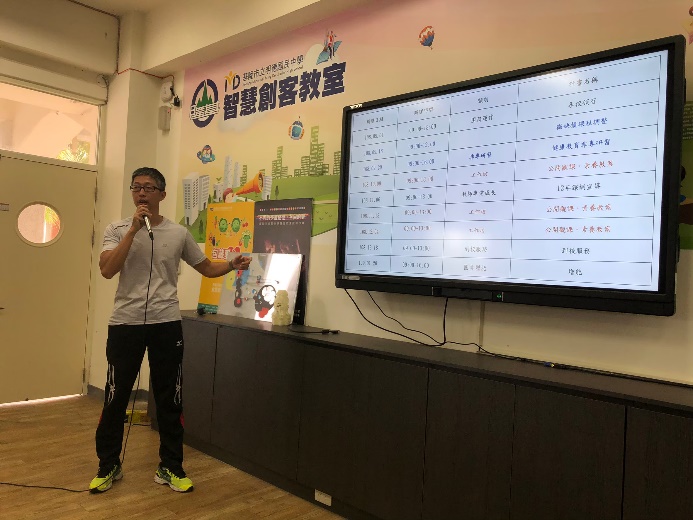 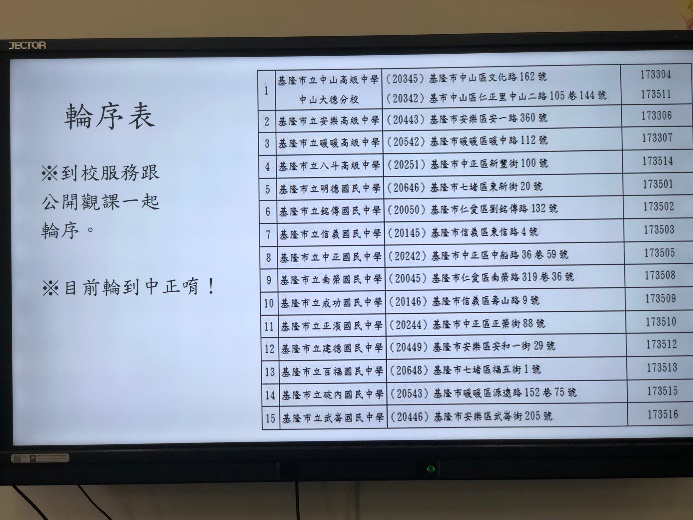 活動名稱：各校領召會議辦理日期：1080904辦理地點：明德國中研習對象：國中各校健體領召實施方式：座談參與人數：20內容簡述：討論108學年計畫活動名稱：各校領召會議辦理日期：1080904辦理地點：明德國中研習對象：國中各校健體領召實施方式：座談參與人數：20內容簡述：討論108學年計畫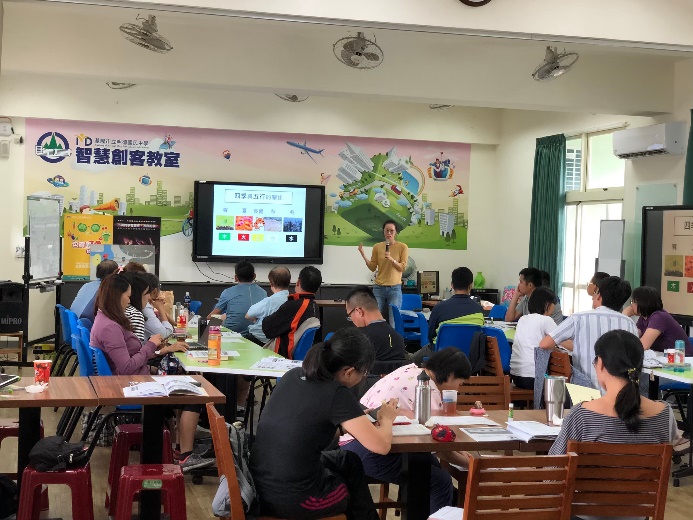 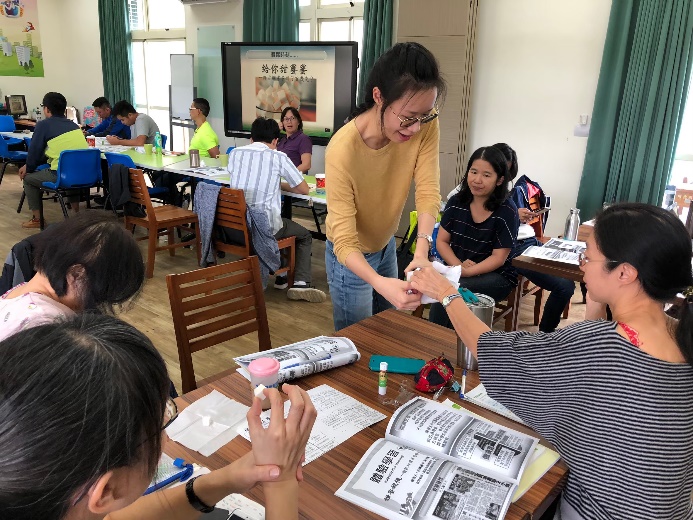 活動名稱：非健康教育專長研習辦理日期：1080925辦理地點：明德國中研習對象：國中各校非健康教育專長教師實施方式：講述、實作參與人數：60內容簡述：健康教育資源包使用活動名稱：非健康教育專長研習辦理日期：1080925辦理地點：明德國中研習對象：國中各校非健康教育專長教師實施方式：講述、實作參與人數：60內容簡述：健康教育資源包使用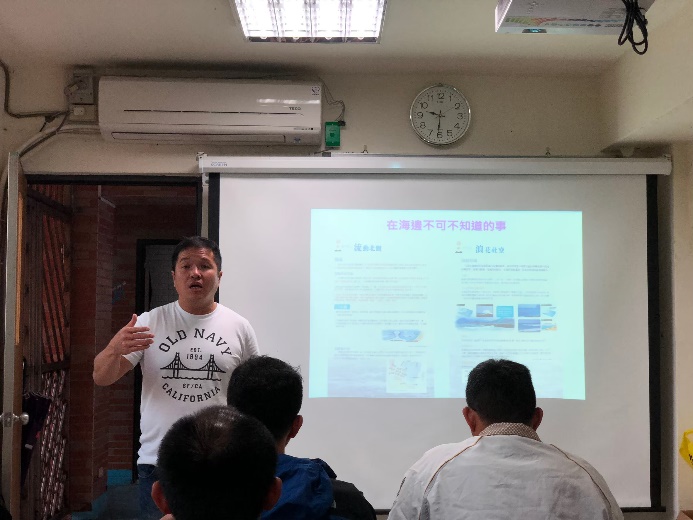 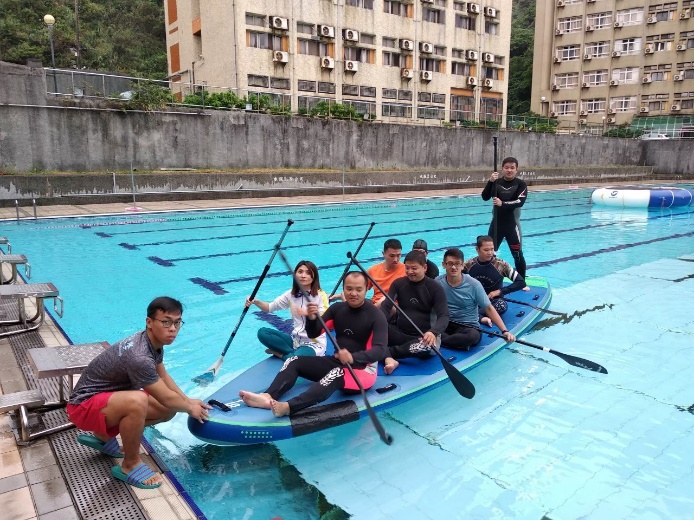 活動名稱：海洋教育融入健體教學辦理日期：1081023辦理地點：海洋大學研習對象：國中健體教師實施方式：實作參與人數：20內容簡述：利用實際操作，藉以讓學員從中了解海洋生態之重要性。活動名稱：海洋教育融入健體教學辦理日期：1081023辦理地點：海洋大學研習對象：國中健體教師實施方式：實作參與人數：20內容簡述：利用實際操作，藉以讓學員從中了解海洋生態之重要性。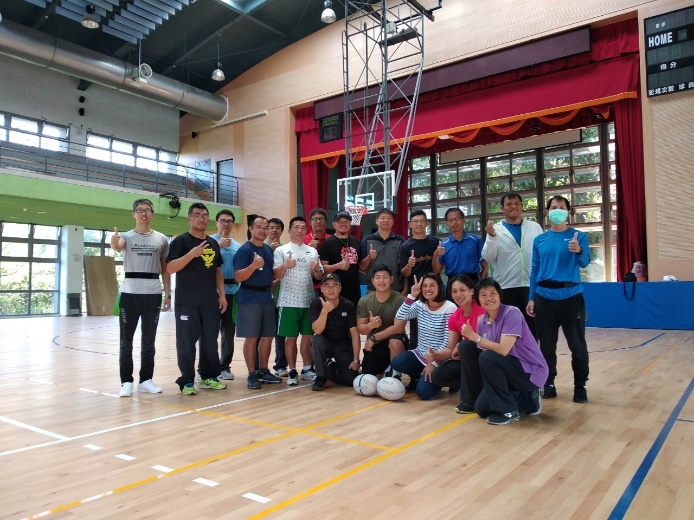 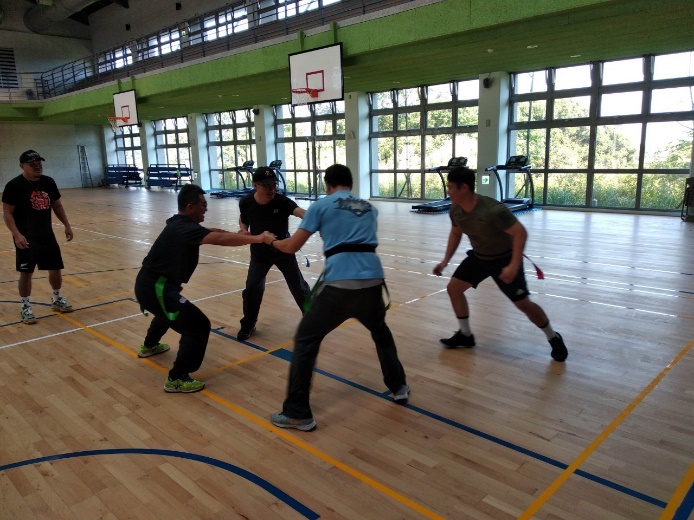 活動名稱：素養導向教學-帶式橄欖球辦理日期：1081123辦理地點：暖暖高中研習對象：國中健體教師實施方式：實作參與人數：20內容簡述：趣味、素養導向教學方式活動名稱：素養導向教學-帶式橄欖球辦理日期：1081123辦理地點：暖暖高中研習對象：國中健體教師實施方式：實作參與人數：20內容簡述：趣味、素養導向教學方式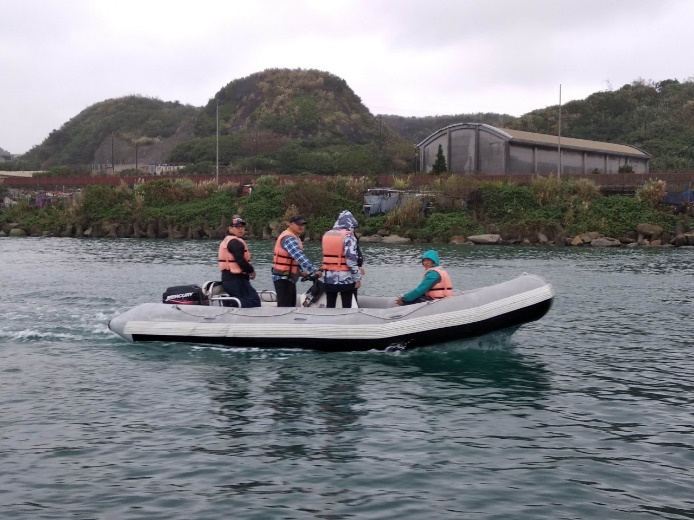 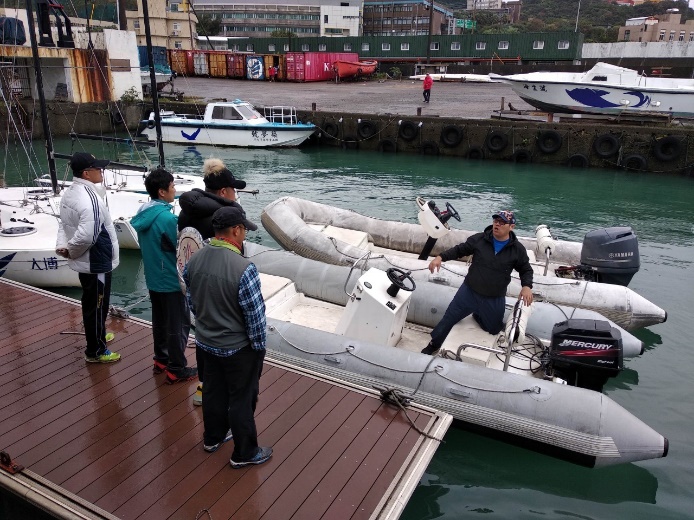 活動名稱：水域安全教學辦理日期：1081127辦理地點：海洋大學研習對象：國中健體教師實施方式：實作參與人數：20內容簡述：實際駕馭救生艇，了解救援工作內容活動名稱：水域安全教學辦理日期：1081127辦理地點：海洋大學研習對象：國中健體教師實施方式：實作參與人數：20內容簡述：實際駕馭救生艇，了解救援工作內容活動名稱：到校服務-中正國中辦理日期：1081211辦理地點：中正國中研習對象：中正國中健體教師實施方式：訪談參與人數：15內容簡述：了解學校實際健體教學狀況與需求活動名稱：到校服務-中正國中辦理日期：1081211辦理地點：中正國中研習對象：中正國中健體教師實施方式：訪談參與人數：15內容簡述：了解學校實際健體教學狀況與需求活動名稱：辦理日期：辦理地點：研習對象：實施方式：參與人數：內容簡述：活動名稱：辦理日期：辦理地點：研習對象：實施方式：參與人數：內容簡述：總          結總          結總          結總          結總          結總          結已執行經費(預定12月底前辦理之執行費用)5000050000預計執行率預計執行率50   %滿意度滿意度達80％以上（5）場次滿意度未達80％以上（　）場次滿意度達80％以上（5）場次滿意度未達80％以上（　）場次滿意度達80％以上（5）場次滿意度未達80％以上（　）場次滿意度達80％以上（5）場次滿意度未達80％以上（　）場次滿意度達80％以上（5）場次滿意度未達80％以上（　）場次展望與建議期盼辦理更優質的增能活動，讓更多的健體教師願意來參加。期盼辦理更優質的增能活動，讓更多的健體教師願意來參加。期盼辦理更優質的增能活動，讓更多的健體教師願意來參加。期盼辦理更優質的增能活動，讓更多的健體教師願意來參加。期盼辦理更優質的增能活動，讓更多的健體教師願意來參加。